HOLY EUCHARIST CATHOLIC PRIMARY SCHOOL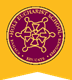 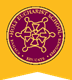 1a Oleander Drive, St Albans South VIC 3021www.hestalbanssth.catholic.edu.au Music Term 2 Grade 1 & 2Mr. O’Bree’s email is:Damian.OBree@hestalbanssth.catholic.edu.au  You will need a piano or keyboard OR  if you don't have one, get a piano app for your ipad. You can download it on Mum or Dad’s phone or an ipad or tablet.Week 5Game: This week, I want you to make the lowest or deepest sound you can make using things around your house.You are going to learn some hand signs to help you learn different notes.You might remember them from last year. Start on the red DO at your waist and go to the high DO at your forehead.Click on the link to see Mr. O’Bree showing you how to make the hand signs. The notes start low and go higher.https://drive.google.com/open?id=1TgXcL8zkCQsk2KYPKHizcviRFQuvMAAsCan you practise? Start on the Do  which is C on the keyboard or piano.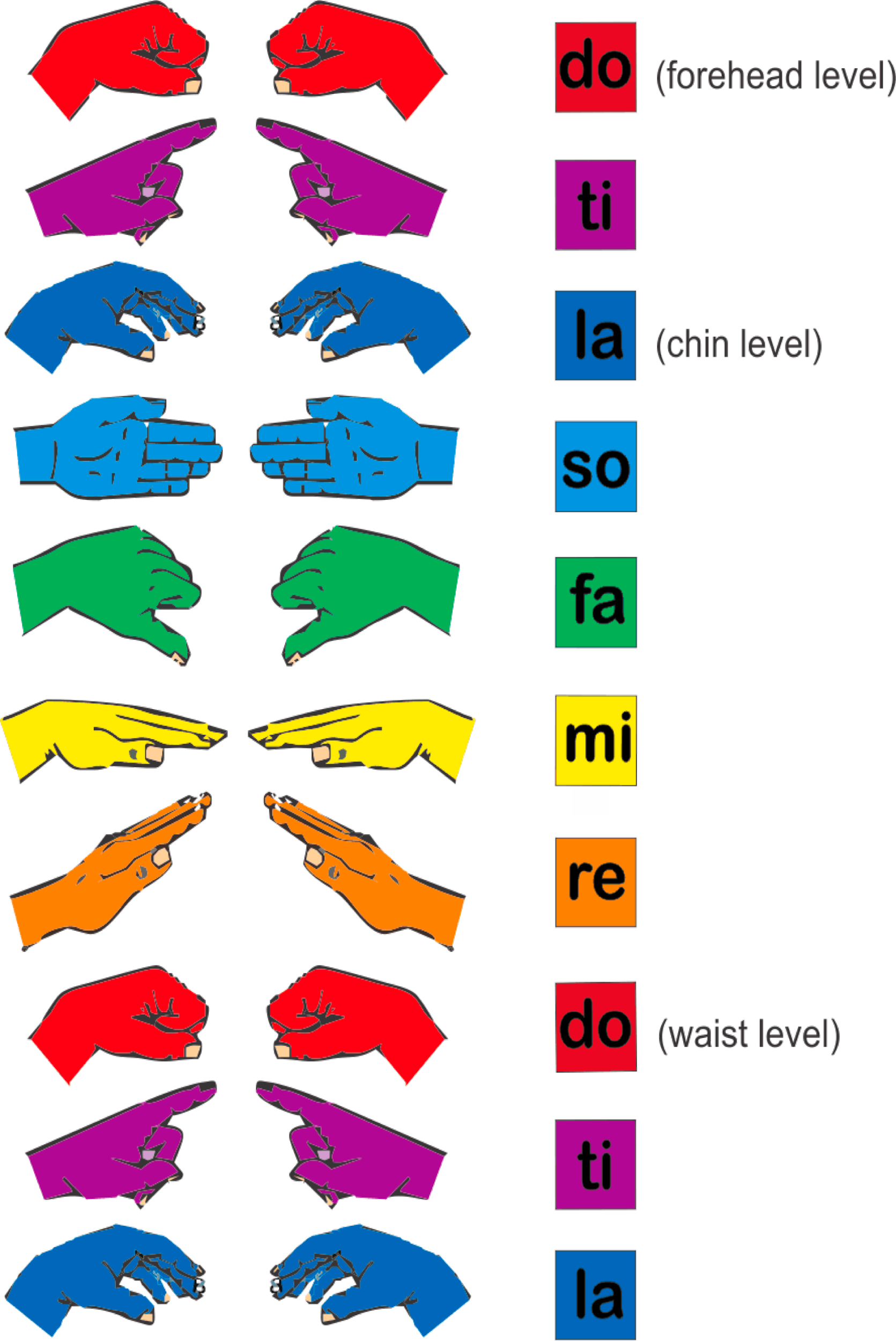 These are those notes on a keyboard. Do is C.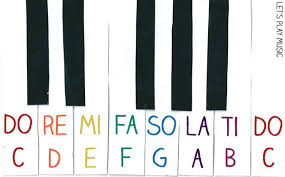 Can you find these notes on your piano, keyboard or piano app on your phone or iPad?See if you can learn these patterns. Make sure you are doing the hand signs as well.DO RE MI RE DODO DO RE RE MI MI DODO MI DO MI DO MI DO Can you make any more patterns using Do Re Mi?Have a listen to this fun song. This is a singer called Peter Coombe having some fun with the song Chopsticks. See if you can hear some of the tune of Part A of Chopsticks.https://www.youtube.com/watch?v=q8HYm_f18TkChopsticks - Peter CoombeI play the violin every morningAnd every evening of every daySuzuki Bach Vivaldi SchumannBut really all that I want to play is –I play the grand piano practiceMy chords and scales and arpeggiosSo boring and it drives my familyUp the wall Dad says 'Why don't you play' –I play the flute the silver fluteBut it doesn't sound much like James GalwayI wonder if when he was ten whetherSometimes he was allowed to play –I'd really love to sing a classicalSong or two at the Opera HouseAnd sound like PavarottiLa la la la la la la la la la la.SEE YOU NEXT WEEK!